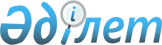 О реорганизации отдельных подведомственных организаций Министерства здравоохранения Республики КазахстанПостановление Правительства Республики Казахстан от 11 сентября 2009 года № 1352

      Правительство Республики Казахстан ПОСТАНОВЛЯЕТ:



      1. Реорганизовать путем преобразования:



      1) государственное учреждение "Национальный центр проблем туберкулеза Республики Казахстан" Министерства здравоохранения Республики Казахстан в республиканское государственное казенное предприятие "Национальный центр проблем туберкулеза Республики Казахстан" Министерства здравоохранения Республики Казахстан;



      2) государственное учреждение "Центральный клинический госпиталь для инвалидов Отечественной войны" Министерства здравоохранения Республики Казахстан в республиканское государственное казенное предприятие "Центральный клинический госпиталь для инвалидов Отечественной войны" Министерства здравоохранения Республики Казахстан;



      3) государственное учреждение "Республиканский детский реабилитационный центр "Балбулак" Министерства здравоохранения Республики Казахстан в республиканское государственное казенное предприятие "Республиканский детский реабилитационный центр "Балбулак" Министерства здравоохранения Республики Казахстан;



      4) государственное учреждение "Республиканский центр реабилитации для детей и подростков" Министерства здравоохранения Республики Казахстан в республиканское государственное казенное предприятие "Республиканский центр реабилитации для детей и подростков" Министерства здравоохранения Республики Казахстан;



      5) государственное учреждение "Республиканский центр реабилитации "Карагай" Министерства здравоохранения Республики Казахстан в республиканское государственное казенное предприятие "Республиканский центр реабилитации "Карагай" Министерства здравоохранения Республики Казахстан;



      6) государственное учреждение "Центр судебной медицины" Министерства здравоохранения Республики Казахстан в республиканское государственное казенное предприятие "Центр судебной медицины" Министерства здравоохранения Республики Казахстан.



      2. Определить основным предметом деятельности предприятий, указанных в пункте 1 настоящего постановления, осуществление производственно-хозяйственной деятельности в области здравоохранения.



      3. Министерству здравоохранения Республики Казахстан принять меры по реализации настоящего постановления.



      4. Утвердить прилагаемые дополнения и изменения, которые вносятся в некоторые решения Правительства Республики Казахстан.



      5. Настоящее постановление вводится в действие со дня подписания.      Премьер-Министр

      Республики Казахстан                       К. Масимов

Утверждены           

постановлением Правительства  

Республики Казахстан      

от 11 сентября 2009 года № 1352 

Дополнения и изменения, которые вносятся в

некоторые решения Правительства Республики Казахстан

      1. Утратил силу постановлением Правительства РК от 05.08.2013 № 796.



      2. Утратил силу постановлением Правительства РК от 02.03.2010   № 157 (порядок введения в действие см. п. 4).



      3. Утратил силу постановлением Правительства РК от 23.09.2014 № 1005.



      4. Утратил силу постановлением Правительства РК от 28.08.2015 № 683.



      5. В постановлении Правительства Республики Казахстан от 15 апреля 2008 года № 339 "Об утверждении лимитов штатной численности министерств и иных центральных исполнительных органов с учетом численности их территориальных органов и подведомственных им государственных учреждений":

      в лимитах штатной численности министерств и иных центральных исполнительных органов, с учетом численности их территориальных органов и подведомственных им государственных учреждений, утвержденных указанным постановлением:

      в разделе 13:

      в строке "Министерство здравоохранения Республики Казахстан с учетом его территориальных органов и подведомственных ему государственных учреждений, в том числе:" в графе 3 цифры "13 439" заменить цифрами "10 308";

      в строке "Государственные учреждения, подведомственные Министерству здравоохранения Республики Казахстан, в том числе:" в графе 3 цифры "6732" заменить цифрами "3601";

      строки:

      "Центральный клинический госпиталь для инвалидов Отечественной войны - 167",

      "Республиканский детский реабилитационный центр "Балбулак" - 221",

      "Центр судебной медицины - 1708",

      "Национальный центр проблем туберкулеза Республики Казахстан - 690",

      "Республиканский центр реабилитации детей и подростков - 135",

      "Республиканский центр реабилитации "Карагай" - 210" исключить.
					© 2012. РГП на ПХВ «Институт законодательства и правовой информации Республики Казахстан» Министерства юстиции Республики Казахстан
				